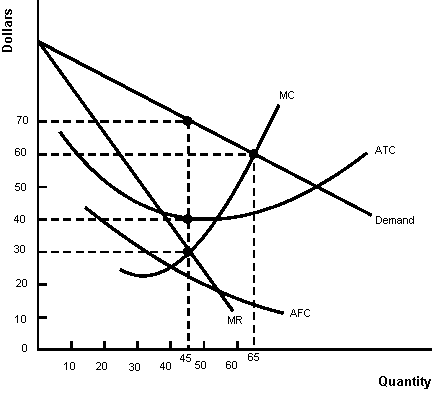 Cost and Demand Conditions of a MonopolistThe profit-maximizing level of output for the monopoly is The profit-maximizing price for the monopoly is At the profit-maximizing output, the monopolist's total revenue equals  At the profit-maximizing output, the monopolist's total cost equals 	5.	If the monopoly maximizes profit, profit will equal 